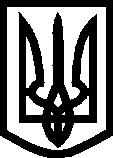 УПРАВЛІННЯ ОСВІТИ МЕЛІТОПОЛЬСЬКОЇ МІСЬКОЇ РАДИЗАПОРІЗЬКОЇ ОБЛАСТІ____________________________________________________________________. Мелітополь  вул. Осипенко, 96; тел/факс  44-85-76; E-mail: melgoruo@ukr.netНАКАЗ14.03.2016                                                                                                            № 204Про результати проведення міського екологічного конкурсу «Вартові довкілля»На виконання наказів управління освіти від 27.01.2016 № 66 «Про залучення учнівської молоді до еколого-натуралістичної діяльності та підвищення кваліфікації педагогічних кадрів міста у 2016 році» та від 05.10.2015 № 671 «Про організацію та проведення міського екологічного конкурсу «Вартові довкілля», з метою формування екологічної культури підростаючого покоління, активізації пізнавальної, творчої, просвітницької та трудової діяльності школярів молодшого шкільного віку у період з жовтня  2015 року по березень 2016 року було проведено міський екологічний конкурс «Вартові довкілля» серед учнів 2-4-х класів загальноосвітніх навчальних закладів.    	 У конкурсі брали участь 28 колективів:	- 2-х класів – ЗОШ №2 (2-А), ЗОШ №3 (2-Б), ЗОШ №6 (2-Б), ЗОШ №13 (2-Б), ЗОШ №14 (2-Б), НВК №16 (2-Г), ЗОШ №17 (2-Б), ЗОШ №20 (2-А, 2-Б), СШ №23 (2-А), ЗОШ №24 (2-Г);	- 3-х класів – ЗОШ №1 (3-Б), ЗОШ №4 (3-Б), ЗОШ №6 (3-А, 3-Б),          ЗОШ №15 (3-Б), НВК №16 (3-Г),  гімназії №19 (3-А, 3-Б), ЗОШ №20 (3-А), ЗОШ №22 (3-А), СШ №25 (3-Б);		- 4-х класів – ЗОШ №7 (4-В), ЗОШ №11 (4-А, 4-Б), ЗОШ №14 (4-Б),   ЗОШ №15 (4-В), НВК №16 (4-Г).	Відсутніми були представники ЗОШ №8.Відповідно до умов конкурс проходив у три етапи.І етап -  «Збираємо врожай» Учасники з’ясовували, якими стиглими плодами багата осінь, пригадавши овочі та фрукти, зернові та пряні рослини, що є типовими для  нашого регіону. Результатами роботи учасників конкурсу стали: колективна поробка «Щедра осінь»; скарбничка народної мудрості «Хліб всьому голова» з прислів’ями, приказками, віршами, казками та кулінарна книга родинних рецептів «Смачні та корисні». Переможцями на даному етапі стали учні 4-В класу ЗОШ №7, 3-Б класу гімназії №19, 2-Б класу ЗОШ №13 та 2-Г класу ЗОШ№24.ІІ етап - «Зоовернісаж». Під час роботи діти пригадали різноманіття фауни Запорізької області та приділили увагу питанню підготовки тварин до зими.  Цікаві факти з життя тварини, яку родина утримує вдома чи на подвір’ї,  діти розповідали на класних годинах Із зібраних фотоматеріалів створили слайд-шоу  «Мої улюбленці». Колективною роботою учнів стала композиція з природного матеріалу «Зоосад».Кращі результати на даному етапі показали колективи: 4-В класу                ЗОШ №7, 3-Б класу гімназії №19, 2-Б класу ЗОШ №13. ІІІ етап -  «Друге життя відходів». Метою цього етапу стало проведення практичних природоохоронних заходів у рамках Всеукраїнської екологічної акції «Зробимо Україну чистою разом!».Під час проведення екологічних заходів під гаслом «Друге життя відходів» учні отримали завдання щодо проведення власного дослідження.Протягом двох тижнів кожен учасник разом із батьками збирали макулатуру та пет-пляшки. Отримані результати фіксувалися у загальній таблиці класу. Всю зібрану вторсировину було здано до пункту прийому, а отриманні кошти будуть використанні на придбання саджанців для міського парку культури та відпочинку ім. Горького.Власне ставлення до чистоти та облаштування рідного міста учасники висловлювали на листівках «Не дадим Мелитополю стать Мусорополем».На даному етапі було визнано переможців: 4-Б клас ЗОШ №11, 4-Г клас НВК №16, 3-Б клас ЗОШ №1, 3-Б клас ЗОШ №6, 2-Б клас ЗОШ №13. Журі оцінювало надані звітні матеріали з урахуванням рівня розкриття теми, особистої участі дітей. Також не залишили без уваги творчий підхід, креативність та якість оформлення звітів класними керівниками. 	За результатами проведення міського екологічного конкурсу «Вартові довкілля» (додаток 1) у комплексному заліку переможцями стали колективи:І місце		- 2-Б клас ЗОШ №13 (класний керівник Озарчук Л.С.);- 3-Б клас гімназії №19 (класний керівник Самойленко С.Е.);- 4-В клас ЗОШ №7 (класний керівник Усеінова Л.А.);	ІІ місце	- 2-Г клас ЗОШ №24 (класний керівник Ткаченко С.В.);- 3-Б клас ЗОШ №6 (класний керівник Набокова І.І.);- 4-Г клас НВК №6  (класний керівник Калініченко О.М.).ІІІ місце	- 2-Б клас ЗОШ №3 (класний керівник Руденко О.Л.);- 3-А клас ЗОШ №6 (класний керівник Садова А.С.);- 4-Б клас ЗОШ №11 (класний керівник Приходько Ю.О.).На підставі вищезазначеногоНАКАЗУЮ:1. Нагородити грамотами управління освіти Мелітопольської міської ради Запорізької області переможців та грамотами ЦЕНТУМ учасників міського екологічного конкурсу «Вартові довкілля».2. Схвалити активну участь у конкурсі класних колективів ЗОШ №6, ЗОШ №11, ЗОШ №14, ЗОШ №15, НВК №16, гімназії №19 та ЗОШ №20.3. Відмітити результативну участь учнів ЗОШ №3, ЗОШ №6, ЗОШ №7, ЗОШ №11, ЗОШ №13, НВК №16, гімназії №19 та ЗОШ №24.4. Відзначити високий рівень організаційної діяльності педагогічного колективу ЦЕНТУМ щодо забезпечення проведення міського екологічного конкурсу «Вартові довкілля».5. Керівникам загальноосвітніх навчальних закладів:5.1 проаналізувати результати участі у міському екологічному конкурсі «Вартові довкілля»;5.2 відзначити педагогів та учнів, які брали участь у даному заході;5.3 сприяти подальшій участі у заходах еколого-натуралістичної спрямованості;5.4 ЗОШ №8 активізувати роботу щодо залучення учнівської молоді до участі у традиційному екологічному конкурсі «Вартові довкілля».6. Методисту МК Романенко С.О. провести обговорення результатів участі загальноосвітніх навчальних закладів у міському екологічному конкурсі на нараді заступників директорів з виховної роботи та педагогів-організаторів.7. Контроль за виконанням наказу покласти на заступника начальника управління освіти Чернишову О.Ю.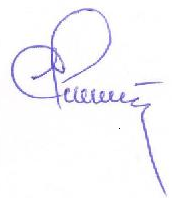 Начальник управляння освіти І.А.ЄлісєєвРоманенко 44-01-69Додаток 1до наказу міськуовід 14.03.2016 № 204РЕЗУЛЬТАТИучасті класних колективів у міському конкурсі «Вартові довкілля»Начальник управляння освіти 					       І.А.ЄлісєєвРоманенко 44-01-69ЗакладЗакладКласКількість учасниківІ етапІІ етапІІІ етапРазомМісце4 класи4 класи4 класи4 класи4 класи4 класи4 класи4 класи4 класиЗОШ №74В4В2320232366ІЗОШ №114А4А29192219604ЗОШ №114Б4Б3316222462ІІІЗОШ №144Б4Б21122020525ЗОШ №154А4А29182112516НВК №164Г4Г2819212464ІІ3 класи3 класи3 класи3 класи3 класи3 класи3 класи3 класи3 класиЗОШ №13Б3Б29222124674ЗОШ №43Б 3Б 30231922646ЗОШ №63А3А2524232269ІІІЗОШ №63Б3Б2524232471ІІЗОШ №153Б3Б31142115509НВК №163Г3Г25212323674Г №193А3А24212223665Г №193Б3Б2825242473ІЗОШ №203А3А29222111548ЗОШ №223А3А24202121627СШ №253А3А222023236652 класи2 класи2 класи2 класи2 класи2 класи2 класи2 класи2 класиЗОШ №22А2А20232121657ЗОШ №32Б2Б3024222470ІІІЗОШ №62Б2Б24232321675ЗОШ №132Б2Б2825242574ІЗОШ №142Б2Б22242223694НВК №162Г2Г262020135310ЗОШ №172Б2Б33202323666ЗОШ №202А2А252020115111ЗОШ №202Б2Б25182019578СШ №232А2А28222210549ЗОШ №242Г2Г2425232472ІІ